Rätsel der Kochkunst lösen! 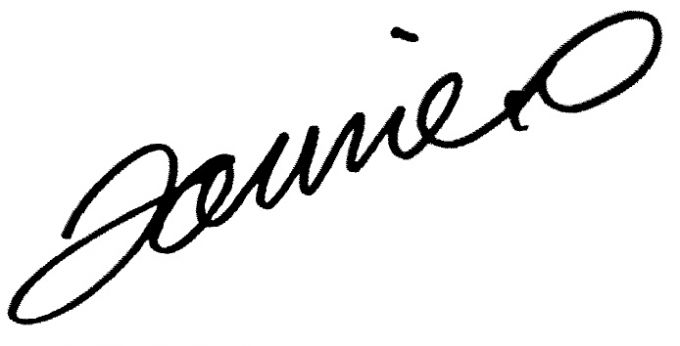 RohkostSalat und Salatsauce von Jamie Oliverhttps://www.youtube.com/watch?v=-9p31reoSD8 	8.25‘=>Warum sollst du die gewaschenen Salatblätter mit der Salatschleuder schwingen?____________________________________________________________________________________________________________________________________________________________________=> Welche Salatsorten und Gemüse kommen in Jamies gemischten Salat?____________________________________________________________________________________________________________________________________________________________________=> Wie ist das Verhältnis von Öl und Essig/Zitronensaft?____________________________________________________________________________________________________________________________________________________________________=> Mit welchen weiteren Zutaten verfeinert Jamie den gemischten Salat?____________________________________________________________________________________________________________________________________________________________________Sieden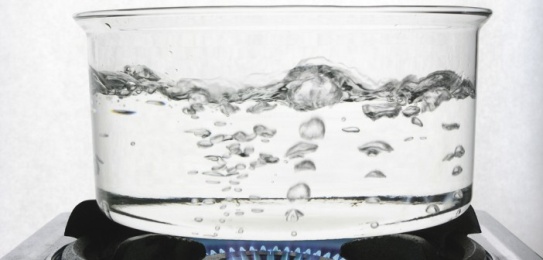 Sieden: Wasser zum Kochen bringen. http://www.wissen.de/raetsel/warum-blubbert-kochendes-wasser=> Wie verdunstet Wasser?____________________________________________________________________________________________________________________________________________________________________Sieden: Salzhttp://www.wdr5.de/sendungen/leonardo/diekleineanfrage/weltundall/wasser116.html https://www.youtube.com/watch?v=slLGniM_mJA	Jamie Oliver, 2.40’=> Was wird verändert, wenn du Salz ins Wasser gibt’s?____________________________________________________________________________________________________________________________________________________________________Sieden: Pfannendeckelhttp://www.kids-and-science.de/kinderfragen/detailansicht/datum/2009/11/24/warum-kocht-wasser-schneller-wenn-ein-deckel-auf-dem-topf-ist.html=> Wie lauten die Begriffe für das „abgeschlossenen Energie-System“ bei einer Pfanne mit Deckel?____________________________________________________________________________________________________________________________________________________________________________________Zwiebel schneidenhttps://www.youtube.com/watch?v=iEgtPzkeIaQ=> Schneide eine Zwiebel in kleine Stücke = „Brunoise-Würfelchen“ = Fachbegriff für Köche.=> Zeige es mind. 2 Personen vor.=> Ich habe am _______________ den Auftrag ausgeführt.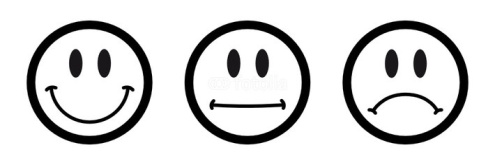 => Resultat: Unterschrift M. Herrmann: _________________________________________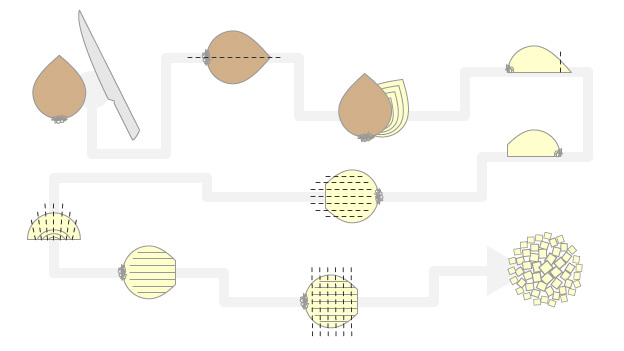 Dämpfen auf dem SiebeinsatzSteamerhttp://www.brigitte.de/rezepte/kochtipps/gemuese-daempfen-1137326/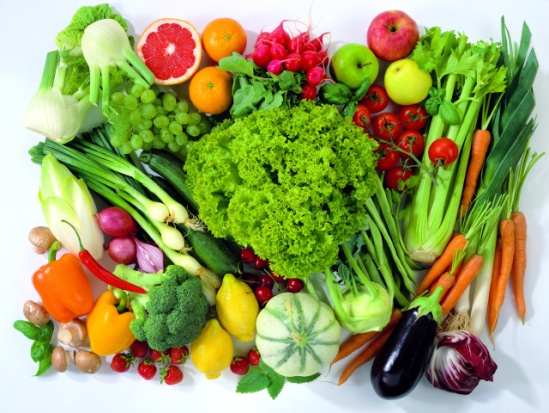 Die 6 grössten Fehler beim Gemüse kochen!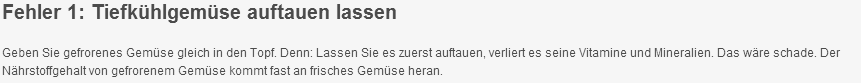 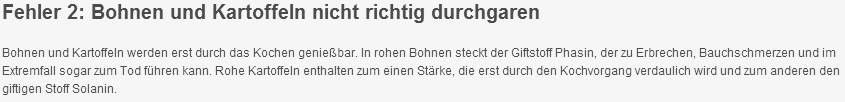 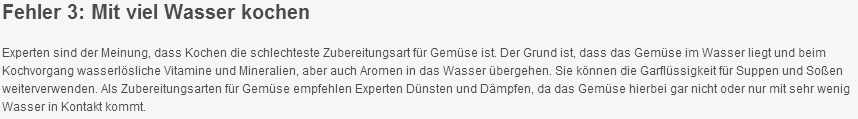 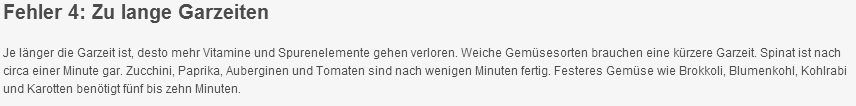 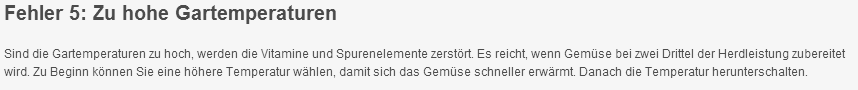 `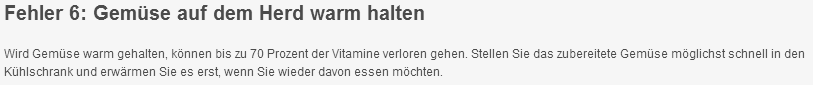 Name_ ______________________________Rösten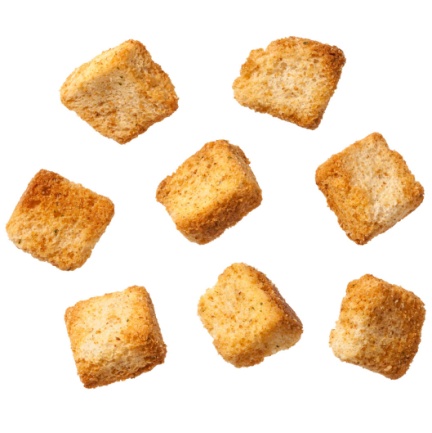 Acrylamid in LebensmittelnAcrylamid entsteht bei hohen Temperaturen (z.B. beim Braten, Backen, Rösten oder Frittieren) in stärkehaltigen Lebensmitteln wie Kartoffelchips, Pommes frites, Brot, Gebäck oder Kaffee. Es bildet sich bei der Reaktion von bestimmten Zuckern mit Aminosäuren, die in Lebensmitteln natürlicherweise vorkommen.Acrylamid in Lebensmitteln stellt nach heutiger Kenntnis ein namhaftes Krebsrisiko dar – wesentlich grösser als beispielsweise die allzu schwarz gebratene Wurst, aber kleiner als das Rauchen von Zigaretten. Acrylamid ist in vielen Lebensmitteln enthalten. Das Krebsrisiko ergibt sich aus der Summe der Belastungen aus allen Quellen über viele Jahre, also nicht aus einer einzelnen Mahlzeit mit einem besonders hohem Acrylamidgehalt.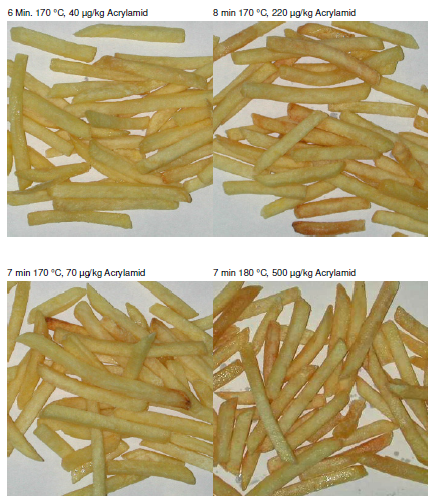 http://www.kl.zh.ch/internet/gesundheitsdirektion/klz/de/lebensmittel/lebensmittelinspektorat/umgang_mit_lebensmitteln.htmlName_ ______________________________